от «20» августа 2018 года № 458О резервировании земель для муниципальных нуждВ соответствии со ст. 70.1 Земельного кодекса Российской Федерации, Федеральный закон от 06.10.2003 N 131-ФЗ "Об общих принципах организации местного самоуправления в Российской Федерации", Постановлением Правительства РФ от 22.07.2008 N 561 "О некоторых вопросах, связанных с резервированием земель для государственных или муниципальных нужд" в целях приведения актов муниципального образования «Турочакский район» в соответствии с законодательством РФ, в целях создания условий для массового отдыха жителей поселения и организация обустройства мест массового отдыха населения,ПОСТАНОВЛЯЮ:1. Зарезервировать для муниципальных нужд муниципального образования «Турочаксий район» (организации места отдыха общего пользования) сроком на 3 года земли примерной общей площадью 16446 кв.м., местоположение: Республика Алтай, Турочакский район, Турочакское сельское поселение, согласно схеме, являющейся приложением № 1 к настоящему постановлению.2. На зарезервированных землях устанавливаются ограничения прав в соответствии с Земельным кодексом Российской Федерации и другими федеральными законами, необходимые для достижения целей резервирования земель.3. Утвердить перечень кадастровых номеров земельных участков, которые полностью или частично расположены в границах резервируемых земель согласно приложения № 2.3. Опубликовать настоящее постановление в газете «Истоки плюс» и на официальном сайте Администрации муниципального образования «Турочакский район» в сети «Интернет».4. Ознакомление заинтересованных лиц со схемой резервирования земель будет осуществляться по адресу: Республика Алтай, Турочакский район, с. Турочак, ул. Совесткая, 77, каб. 14 в течение месяца с момента опубликования настоящего Постановления.5. Направить копию настоящего Постановления и прилагаемую к нему схему резервируемых земель в федеральный орган исполнительной власти, осуществляющий ведение государственного кадастра недвижимости в порядке, установленном статьей 15 Федерального закона "О государственном кадастре недвижимости".ВРИО главы Администрации муниципального образования «Турочакский район»                                                         В.П. Харавлев                                                             Приложение № 1                                                            к постановлению ВРИО главы Администрации                                                                         муниципального образования                                                                                «Турочакский район»                                                                       от ___ _________ 2018 г. № _____      Схема резервирования земель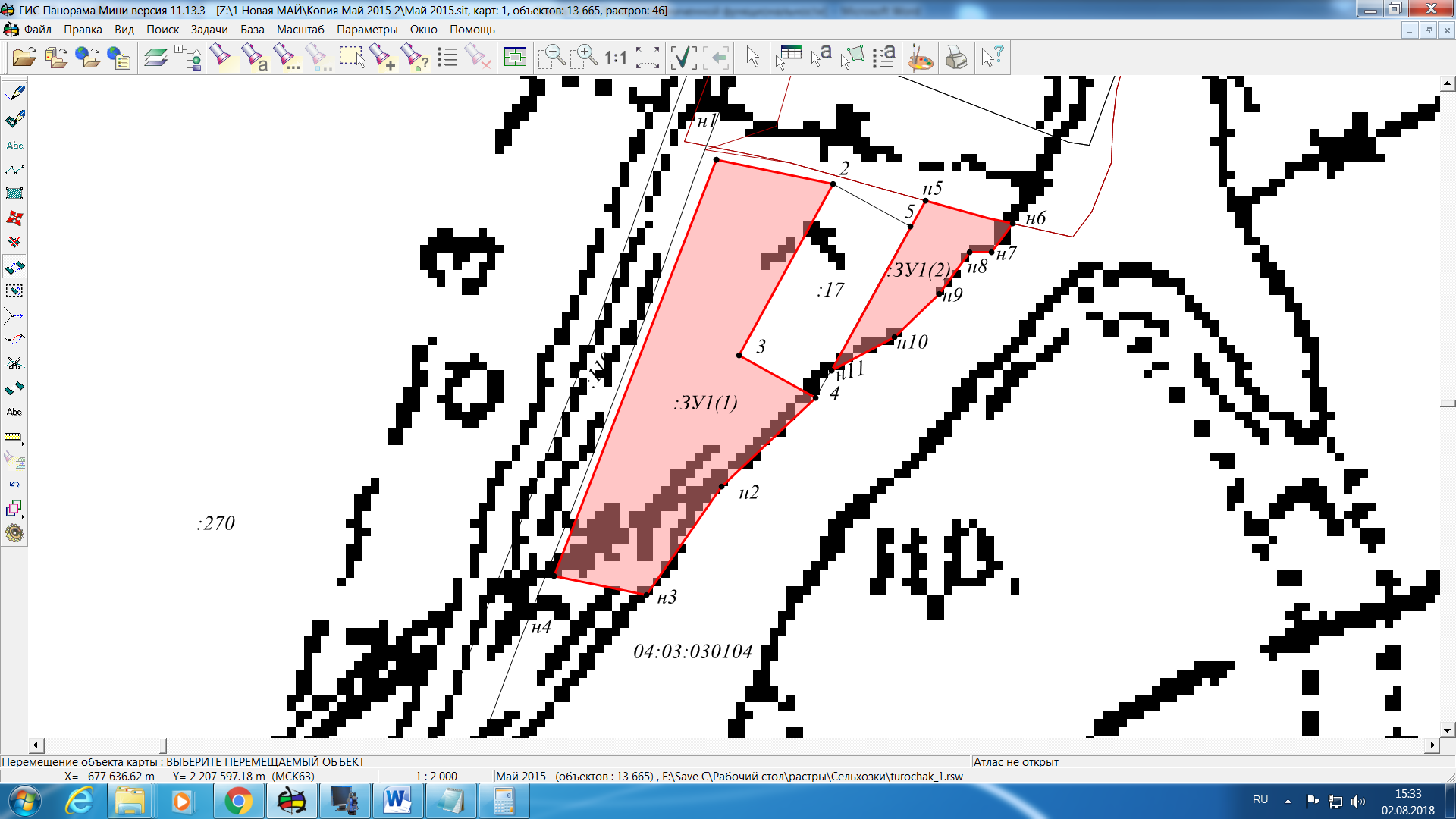 Масштаб 1 :5000МСК 04, зона 2Условные обозначения:   - граница образуемого земельного участка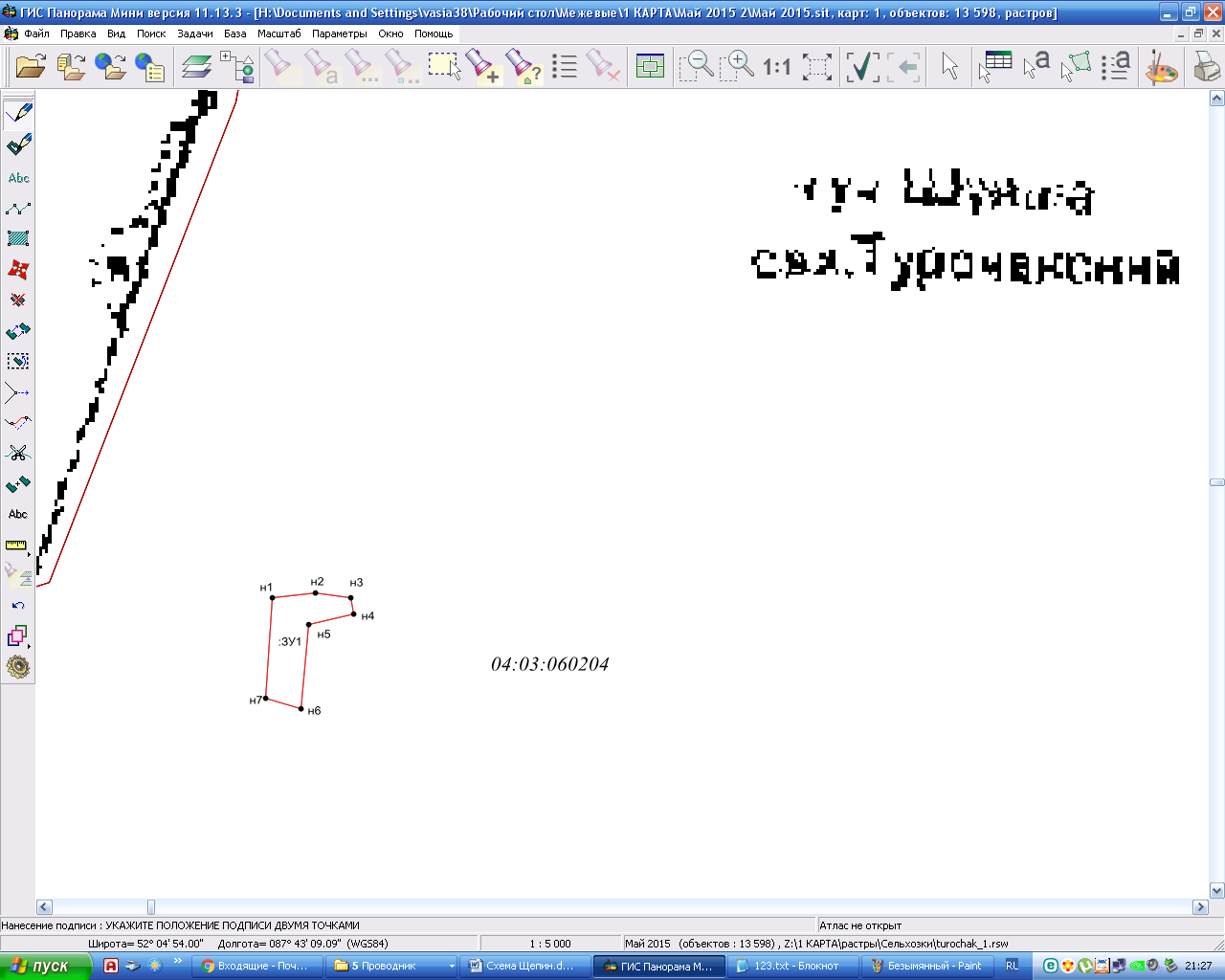                                                                     Приложение № 2                                                            к постановлению ВРИО главы Администрации                                                                         муниципального образования                                                                                «Турочакский район»                                                                       от 20 августа 2018 г. № 458    Перечень кадастровых номеров земельных участков, которые полностью или частично расположены в границах резервируемых земельРЕСПУБЛИКА АЛТАЙАДМИНИСТРАЦИЯМУНИЦИПАЛЬНОГО ОБРАЗОВАНИЯ«ТУРОЧАКСКИЙ РАЙОН»АЛТАЙ РЕСПУБЛИКАМУНИЦИПАЛ ТОЗОЛМОАДМИНИСТРАЦИЯЗЫ«ТУРОЧАК АЙМАК»Условный номер земельного участка: :ЗУ1Условный номер земельного участка: :ЗУ1Условный номер земельного участка: :ЗУ1Площадь земельного участка 16446 кв.м.Площадь земельного участка 16446 кв.м.Площадь земельного участка 16446 кв.м.Обозначение характерных точек границКоординаты, мКоординаты, мОбозначение характерных точек границХУ:ЗУ1(1)н1677711.282207242.432677698.922207302.163677611.322207253.874677589.602207293.29н2677544.382207245.16н3677488.982207206.81н4677498.862207159.551677711.282207242.43:ЗУ1(2)677690.572207349.13677681.732207380.95677678.742207393.95677663.932207383.16677664.022207371.73677642.912207356.24677620.752207333.38677603.672207301.04677690.572207349.13№ п/пКадастровый номер земельного участкаСведения о правах 104:03:030104:53Государственная собственность на землю не разграничена